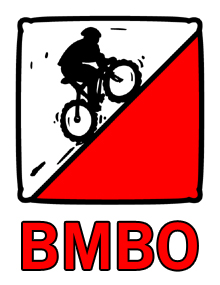 AGM – 2022Minutes: -Report 2022 by Tony Brand-Barker.Chairman Report / MBO ScoreAfter the issues of the last two years caused by the COVID pandemic it is great to see the National League up and running again in 2022. Competition has been healthy and as we have just seen there have been some new faces collecting the prizes as well as some of the usual suspects! 2021 had a late start due to the Pandemic meaning there was no league but what was noticed was the bounce back with a lot of entries. Sadly, this has not continued into 2022 and there is a worrying drop in the number of people taking part. A 25% reduction on pre-pandemic levels despite the number of events being similar. Nationally British Cycling have reported a 40% reduction so in that context we are not doing so badly. However, this is an area of concern that we ned to be aware of and make efforts to address. Pleased to see that today’s event was the biggest of the year and hopefully a sign of times to come. The 2022 saw the introduction of Phone Based Apps into the League. There was much discussion about the pro and cons at last year’s AGM and it was agreed to trial their use and review at the end of the year. With the very small turnouts at events this year (average 33-34) it is hard to draw any meaningful conclusions.  SI based events had a slightly higher entry rate 39 as opposed to 34 for Maprun but the differences are probably as much to do with other regional factors as much as the system used. We will continue to review the data over the next year. It is pleasing to note that organisers have consolidated around Maprun and it is the only PBA used this year. Early problems regarding awarding of penalty points have now been sorted and thanks must go to organisers for addressing the issue.2022 was also the first year that the organiser’s points award was used. This was agreed in 2019 but delayed due to COVID. It should be noted that an organiser can only claim once in a year! Clubs need to inform the statistician (me) who the organisers are otherwise points will not be awarded. This is not always happening and some organisers have probably missed out this year.The British Championship Weekend was held in the Forest of Dean. A very successful weekend and thanks must go to Sion James and members of BM MBO for all the hard work put in.In addition to the National League events there was the Allerdale Bike Challenge and Lakeland Lanequest series in Cumbria held on midweek evenings, both of these series are 2-hour Bike O events and regularly attract large numbers of entrants. In excess of 50 and as many as 100 riders on occasions. Other regions may wish to consider similar series. There was also a successful 2-hour Winter League run by NYMBO.In all a total of 59 events.BMBO have adopted the British Orienteering safeguarding policy. There are links to this in the downloads section of the website. Organisers should read and take note of this as they have signed off the Risk Assessment to say that they have read it!On the subject of Risk Assessments. Thanks to work done by Liam Drew last year it is now possible to print off a copy of the RA before submission. This allows an organiser to send it for approval to Forestry say and then edit it, if necessary, before finally submitting it on the BMBO website. Once submitted it cannot be edited as has always been the case.Organisers should note that it is not sufficient to just click the Risk Assessment Submit button. It must be edited first! Too many are still clicking Submit without customising it to their event. A document offering guidance will be sent to area coordinators. I ask that this is circulated to their organising teams.Finally, I would like to thank all of the organisers, area coordinators and the committee members for all of their work throughout 2022 and beyond for keeping our sport ticking over. Without you there would be no sport!Financial Report by Simon CoileyBritish Mountain Bike OrienteeringTreasurer’s Report as at 31st October 2022Firstly, may I offer my sincere apologies for not being able to attend the AGM today.Event numbers have thankfully regained momentum post Covid across all regions. However, the number of riders per event has taken a bit of a knock compared to pre Covid times. Whether some of the blame for this now lies with the cost-of-living crisis remains to be seen but hopefully numbers can be maintained or build in the coming year.Overall, from a financial standpoint we remain in a healthy position. Fortunately, the level of unforeseen costs throughout the year has been very low. This has allowed us to build on the momentum of the latter part of last year and return an operating surplus of just over £2000. The insurance premium remained relatively low at £2230 which was actually £40 less than last year. Bank charges were getting towards double last year’s at £1370, however these are turnover based which was correspondingly almost double last year’s.There were modest costs for necessary ongoing website developments and tweaks. Si kit costs were relatively low after computer updates and kit repairs last year and thankfully no losses. Other costs for the year were all very typical. We close the year with healthy bank balance of £13600.2022/23Having weathered the Covid storm and recovered well financially, the committee proposes that membership fees and levies remain the same for the coming year. Insurance premiums are starting to increase post Covid so fees may need reviewing next year should there be any substantial change. The committee also propose a grant for each region for advertising and promotion.At present there are no other major costs approaching in the coming year with just one Si laptop to update or replace.Hopefully we can keep up the momentum and enjoy a successful 2023.MTBO report by Tony Brand-Barker 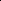 Keith Dawson has been instrumental in getting a series of MTBO events established in Scotland. 2022 saw GB host their first ever International MTBO events as part of the World Masters Series which took place on Speyside. They were attended by about 17 different nationalities and were very well received by all. They also doubled up as the British Long and Middle Championships. Sadly, there was no Sprint Championship or National League in 2022.2023 will see a league of approx. 7 events take place in Scotland. Some of these are linked to the Scottish 6 Day O festival in August which will hopefully get a few more foot orienteers to have a go.  To date there are no events planned south of the border for 2023.  Date/ Time      Sunday 8th November 2022 @ 14:15    VenueSibford Village Hall, Sibford Gower, Banbury    Chaired ByTony Brand-Barker        PresentAngela Brand-Barker (Member)Tony Brand-Barker (Chairperson & Statistician)Nuno Cerqueira (Member)Si Gittings (Event Organiser)John Houlihan (Secretary, Website Manager & SI Co-ordinator)John McGuire (Member)Bernard Moore (Event organiser)Ifor Powell (Member)Val Ravenhill (Event Organiser)Peter Strong (Calendar coordinator)Dave Uglow (SLOW MBO Co-ordinator)  ApologiesKaren Blackburn (Member)Simon Coiley (Treasurer)Alan Hartley (SI Equipment Manager)Sion James (BMMBO Co-ordinator)Ben Martin (Marketing Manager)Jeff Mew (MMBO Co-ordinator)Steve Willis (Member)1.Matters arising from Minutes of 2021 AGM     Chair summarised 2 mattersWebsite updates on risk assessment and calendar viewing working well Phone Based Apps – Maprun now App of choice for organisers.  Dave U has consulted Maprun developer (in Australia) and there may be an option of BMBO standard penalty points on this App in the future2.ReportsReports by the chairman, treasurer, website manager and statistician presented to the meeting. This included table of rider participation comparing event numbers over 6-year span, average attendance etc. Participation is down approximately 25% compared to 2019. This contrasts with British Cycling who reported 40-50% reduction.Comments about planning events using Maprun included observation that it has been possible to collect a few checkpoints by just cycling “head down” on a long bridleway without needing to plan and navigate carefully. As some areas have limited complexity this may be difficult to avoid.ACTION: Nuno to draft paragraph about this and send to TBB for organisers newsletter.Awarding a score to organisers in National League has worked well. Region co-ordinators need to let statistician know who the organiser(s) are so these scores can be awarded. Note only one score per organiser per year.ACTION: Tony to advise region co-ordinators Option of listing event organisers details on each event discussed. ACTION: Committee to discuss option of listing area co-ordinator contact details for each event. Website may need small adjustmentRisk Assessments. Noted variable quality. ACTION: Committee to discuss options Banking / website entry fee costs. Possible better deal with current provider?ACTION: John H to check with BarclaysMTBO summary by TBB. 14 medals won by GB vets on World stage in 2022. Events planned for 2023 in Scotland include 3-day event in conjunction with Scottish 5 Days Orienteering Festival3. Committee ProposalsMembership fees and event levies / SI hire to remain unchanged for 2023 – subject to large increase in insurance premium requested in DecemberACTION: Simon to evaluate when insurance quote arrives(NOTE Amendment below proposed by Dave Uglow that was carried.)Each region is eligible for a “grant” of up to £150 from BMBO to promote participation. Marketing Manager to approve requests and forward to treasurer.ACTION: Ben and Simon to monitorTo ensure BMBO committee member is present at BMBO National Champs Weekend, one committee member can claim travel expenses if no other committee members are otherwise taking part in the event.ACTION: Motion carried by meetingLifetime Achievement Award to be awarded to Sion James who has established BMBO events in South Wales and planned two successful British Championship weekends.ACTION: John H to ensure life membership status for SionMember ProposalsFrom Dave Uglow:  Propose Day Rider fee increase from £1 to £2 to encourage BMBO membership. ACTION: Proposal carried by meetingACTION: John H to alter Day Rider Fee on websiteFrom Bryan Elsdon. Propose separate class for gravel bikes as they have an advantage in some areasACTION: Proposal not carried. If regions wish they can promote their events as suitable for gravel bikes in order to promote participation.From Jeff Mew and Nuno Cerqueira: Formation of “Inter Club Shield” in 2023 season. Details attached.ACTION: Jeff and Nuno thanked for this and encouraged to produce bulletins / updates on “news” section of website.From Dave Uglow: Propose reduction of counting events for National MBO Score League to 8 (currently best 10). Aim being to reduce travel cost and environmental impact.ACTION: Proposal not carriedBritish Champs WeekendThe 2023 weekend will be hosted by Dave Uglow and members of SLOW at Holmbury St Mary near Dorking on 8th – 9th July.Dave was thanked and members look forward to competing on an area new to mostACTION: Dave to do news article(s) for websiteElection of committeeAlan Hartley is standing down an SI co-ordinator. ACTION: post not being replaced. John will continue to authorise booking of BMBO SI equipment on website. Tony and Jeff hold the BMBO kits and will monitor them / replace / repair / send off to SportIdent as required. Ian Nixon has not indicated that he is willing to continueAll other committee members are willing to continueNo other nominations have been receivedTo promote the inclusion of all areas / disciplines of BMBO, it is proposed that each regional group should have a representative on the committee. Representatives will be invited to participate in a minimum of one committee meeting held via online platform and to the AGM.ACTION: Tony to contact each regional co-ordinator and request that they nominate someone to represent them as detailed above.Close of meetingFormal AGM business closed at 16.05 Bmbo - Income and expenditure 2021/22Bmbo - Income and expenditure 2021/22Bmbo - Income and expenditure 2021/22Bmbo - Income and expenditure 2021/22Bmbo - Income and expenditure 2021/22Bmbo - Income and expenditure 2021/22Bmbo - Income and expenditure 2021/22Bmbo - Income and expenditure 2021/22IncomeMember / Event levyMember / Event levy1166.10Receipts - online entiresReceipts - online entiresReceipts - online entires29237.0330403.13ExpenditureExpenditureNew Si kitSi costs141.24Insurance2230.00Event fees to organiserEvent fees to organiserEvent fees to organiser20351.84RefundsWeb costs & development Web costs & development Web costs & development Web costs & development 506.09Advertising / PromotionAdvertising / PromotionAdvertising / Promotion48.95Stationary24.30Prizes295.46National ChampsNational Champs701.39AGM CostsAGM CostsTravel59.00MtboBank chargesBank charges1369.48O/S LicenceO/S Licence65.70Committee feesCommittee fees2280.00Committee expensesCommittee expenses182.08Total28255.53Operating SurplusOperating Surplus2147.60Bmbo - Income and expenditure 2020/21Bmbo - Income and expenditure 2020/21Bmbo - Income and expenditure 2020/21Bmbo - Income and expenditure 2020/21Bmbo - Income and expenditure 2020/21Bmbo - Income and expenditure 2020/21Bmbo - Income and expenditure 2020/21Bmbo - Income and expenditure 2020/21IncomeMember / Event levyMember / Event levy1723.70Receipts - online entiresReceipts - online entiresReceipts - online entires14718.8616442.56ExpenditureExpenditureNew Si kitSi costs634.95Web DevelopmentWeb Development300.00Insurance2276.27Event fees to organiserEvent fees to organiserEvent fees to organiser7200.14RefundsWeb CostsWeb Costs274.20I.T. costs142.08Postage17.76Stationary39.99Advertising / PromotionAdvertising / PromotionAdvertising / PromotionPrizes135.14National ChampsNational Champs1290.19AGM CostsAGM CostsTravel15.00MtboBank chargesBank charges786.60O/S LicenceO/S Licence65.70Committee feesCommittee fees2280.00Committee expensesCommittee expenses89.30Total15547.32Operating SurplusOperating Surplus895.24